АКТобщественной проверкина основании плана работы Общественной палаты г.о. Королев 
в рамках проведения системного и комплексного общественного контроля,проведен общественный контроль хода выполнения работ по благоустройству территории Акуловского водоканала.Сроки проведения общественного контроля: 06.08.2020 г.Основания для проведения общественной проверки: план работы Общественной палаты г.о. КоролевФорма общественного контроля: мониторингПредмет общественной проверки благоустройство территории Акуловского водоканала.Состав группы общественного контроля:Члены комиссии «по ЖКХ, капитальному ремонту, контролю за качеством работы управляющих компаний, архитектуре, архитектурному облику городов, благоустройству территорий, дорожному хозяйству и транспорту» Общественной палаты г.о. Королев: 1. Белозёрова Маргарита Нурлаяновна – председатель комиссии2. Журавлёв Николай Николаевич – член комиссии3. Красуля Виталий Яковлевич - ответственный секретарь палаты4. Корнеева Ольга Борисовна – председатель Общественной палатыОбщественная палата г.о.Королев продолжает контролировать благоустройство территории Акуловского водоканала в рамках проекта "Формирование комфортной городской среды." 06 августа общественники проинспектировали уникальный объект - сооружение мостового типа из металла, покрытого деревянным настилом из лиственницы (включающего подходы к нему, освещение, благоустройство вокруг, систему видеонаблюдения), возведенного на территории со сложным рельефом (с глубоким оврагом), являющегося продолжением велопешеходной дорожки  от Болшевского шоссе до входа в Верхний Комитетский лес. Таким образом, данный объект скорректирует пешеходную коммуникацию и обеспечит удобство передвижения горожан из одной части муниципалитета в другую.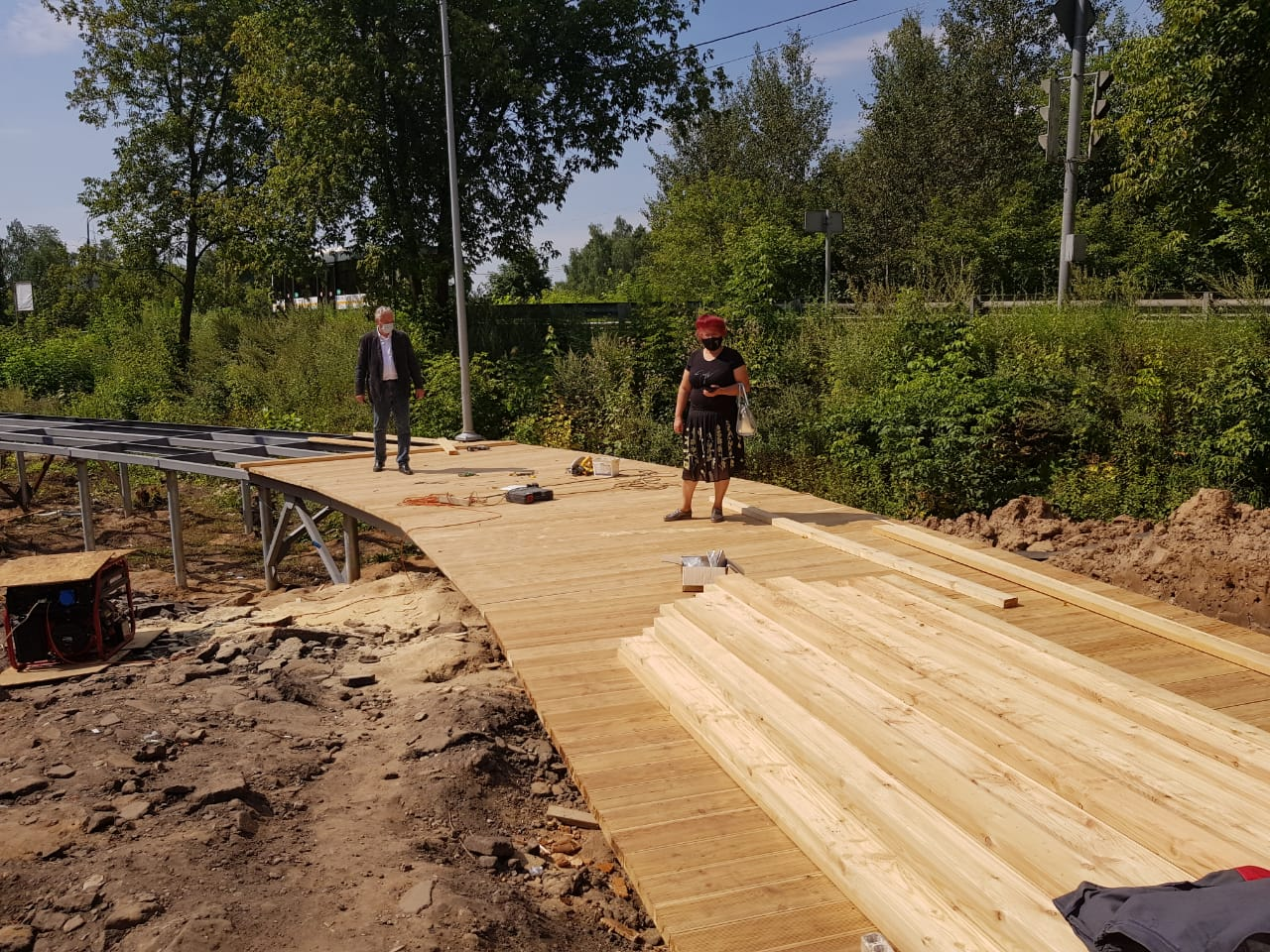 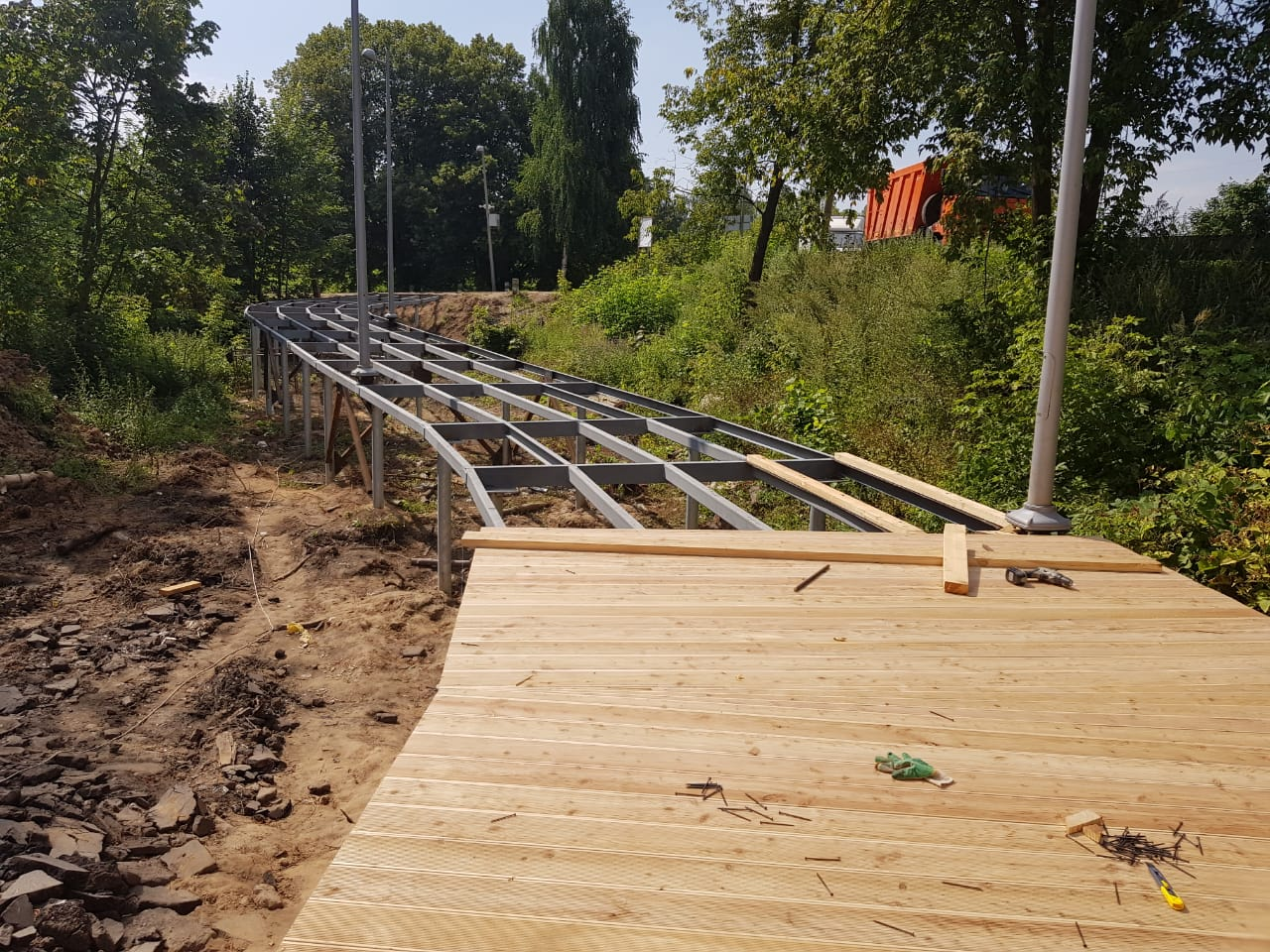 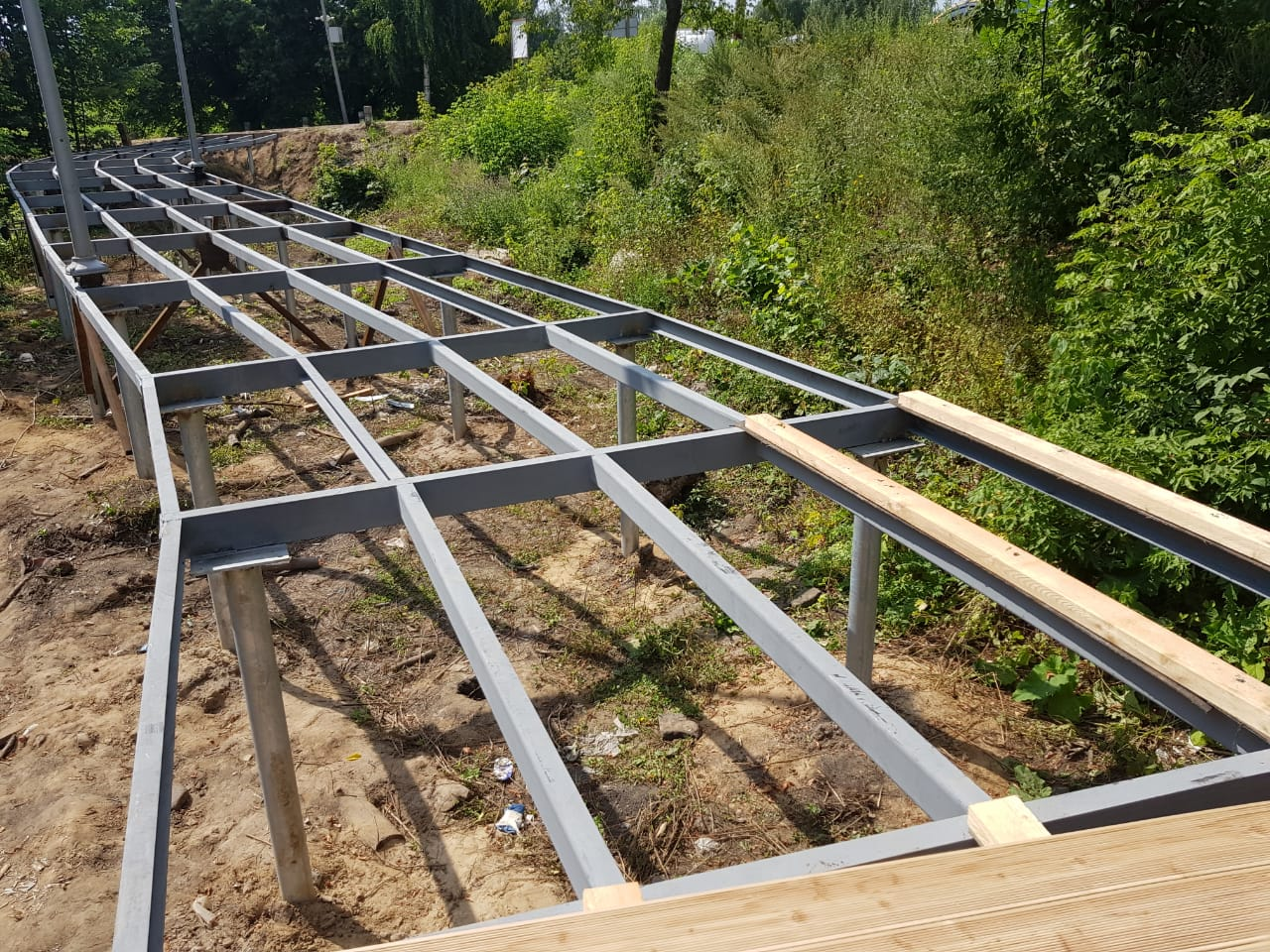 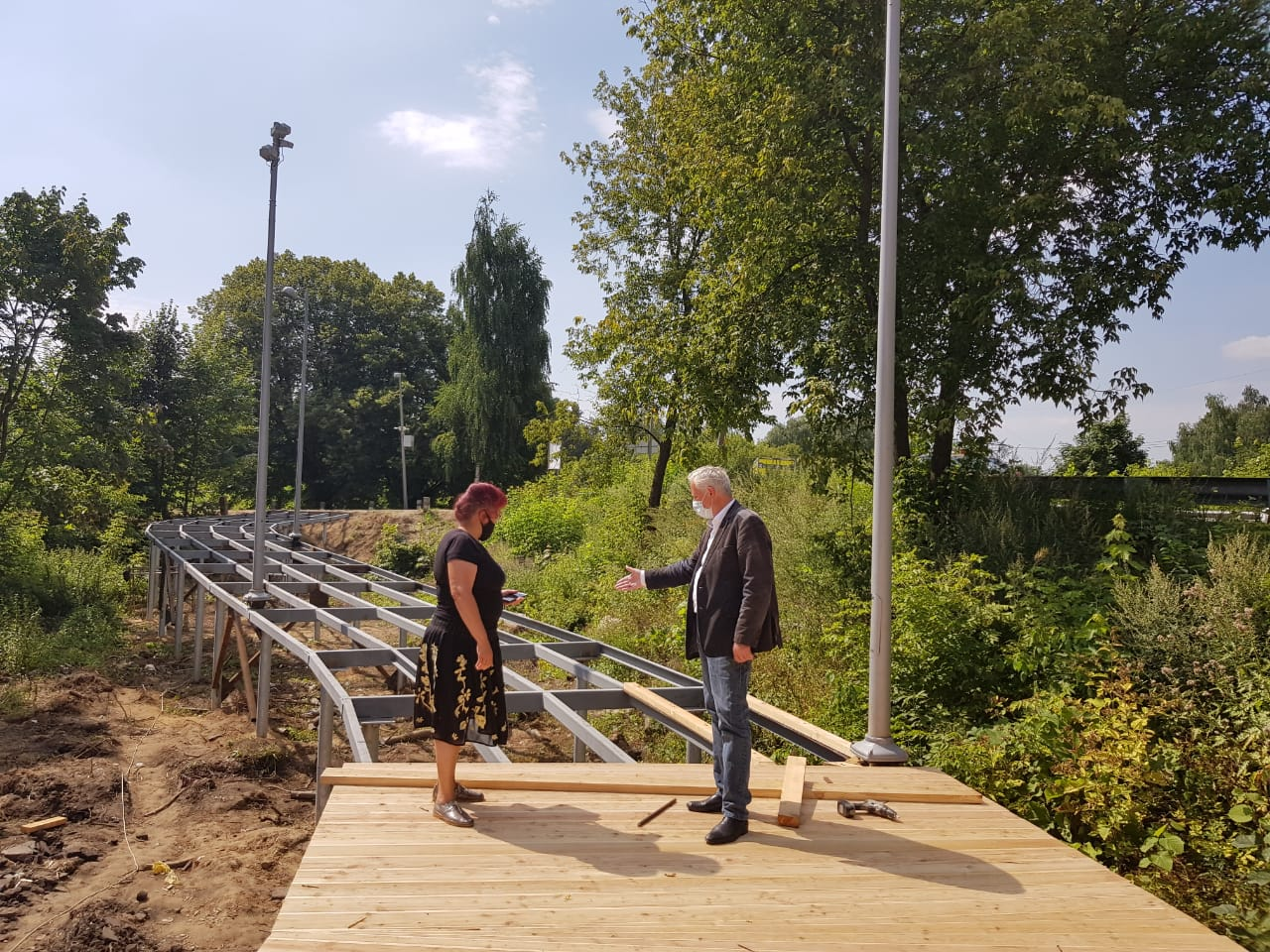 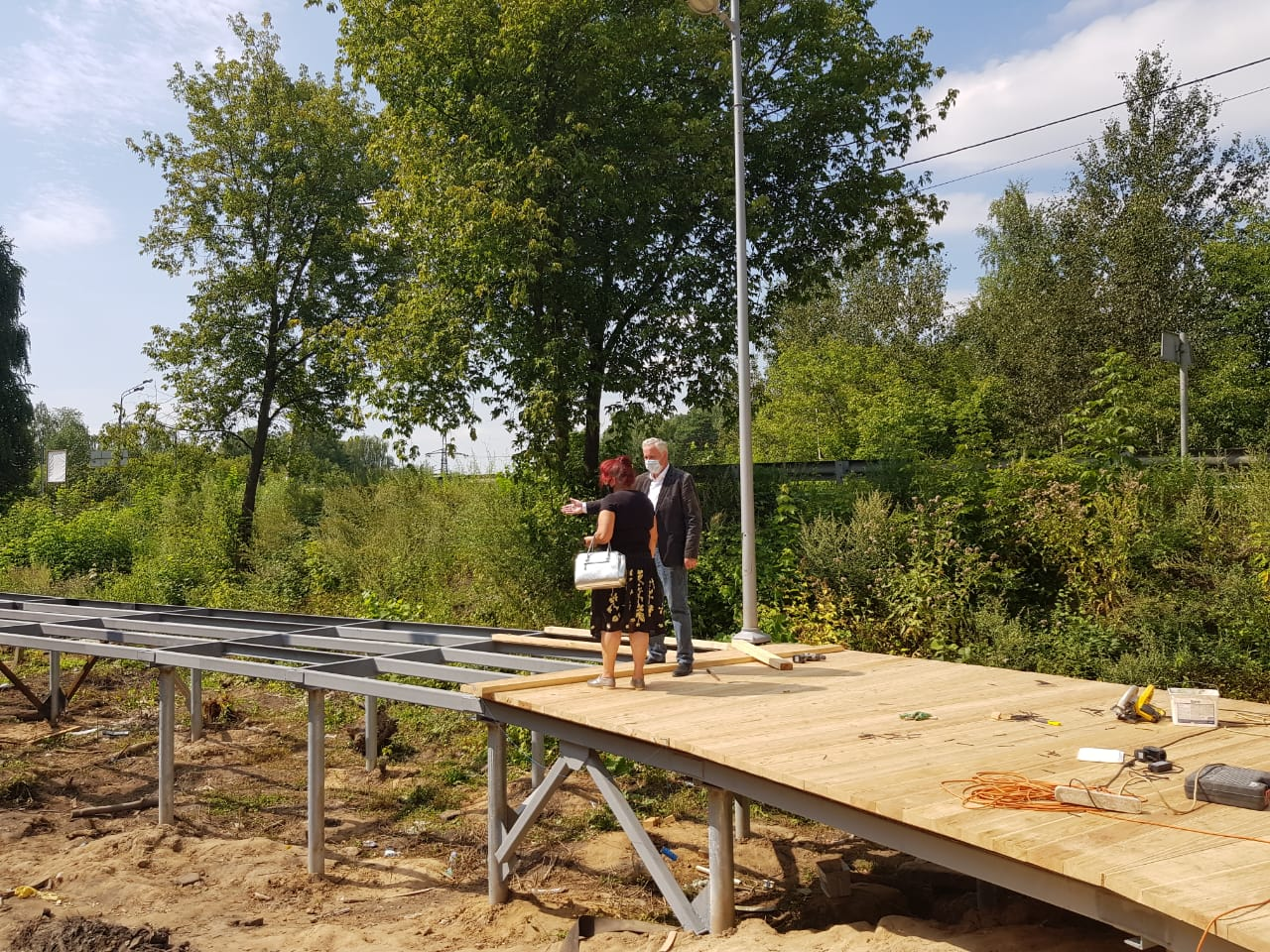 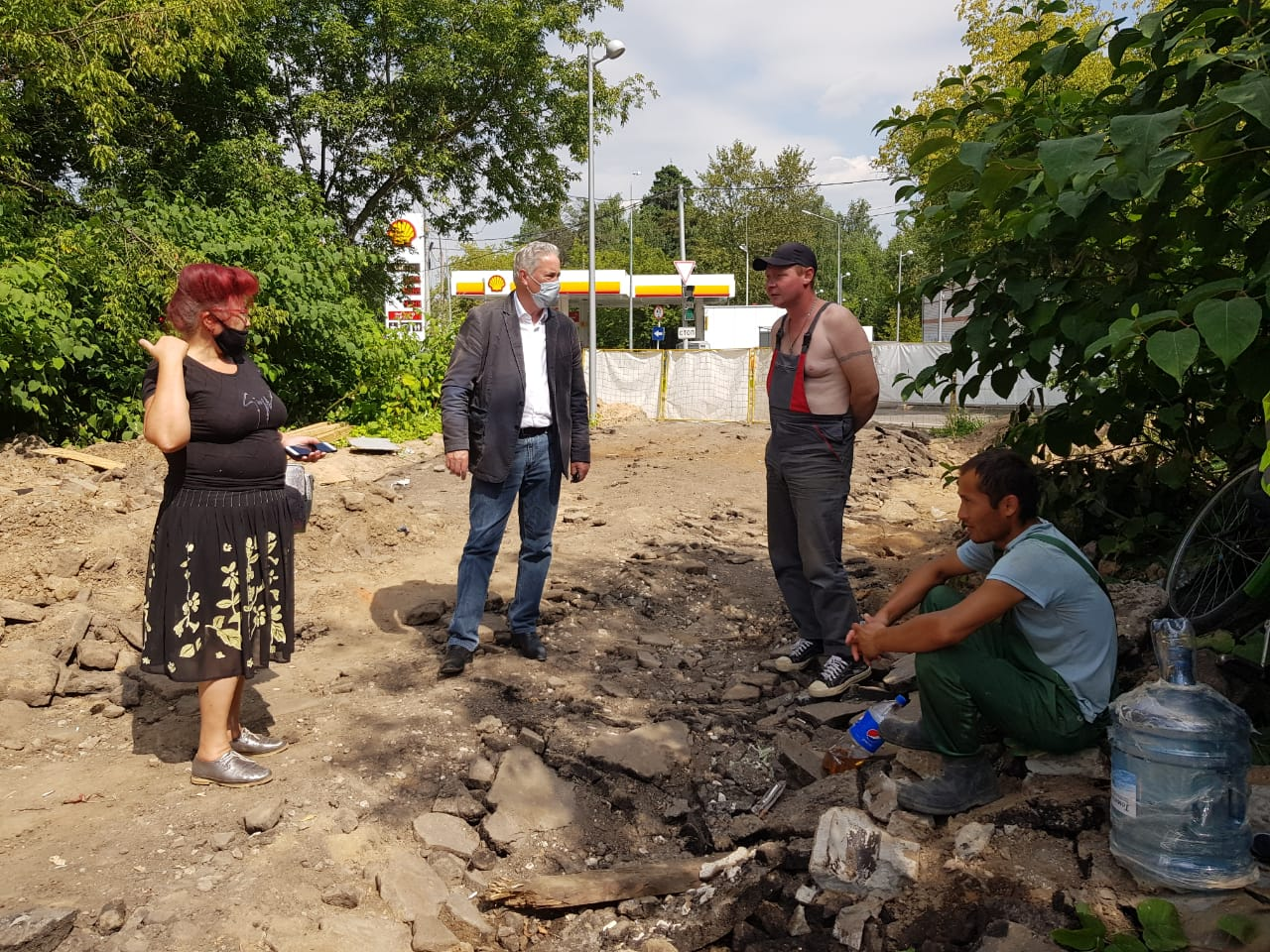 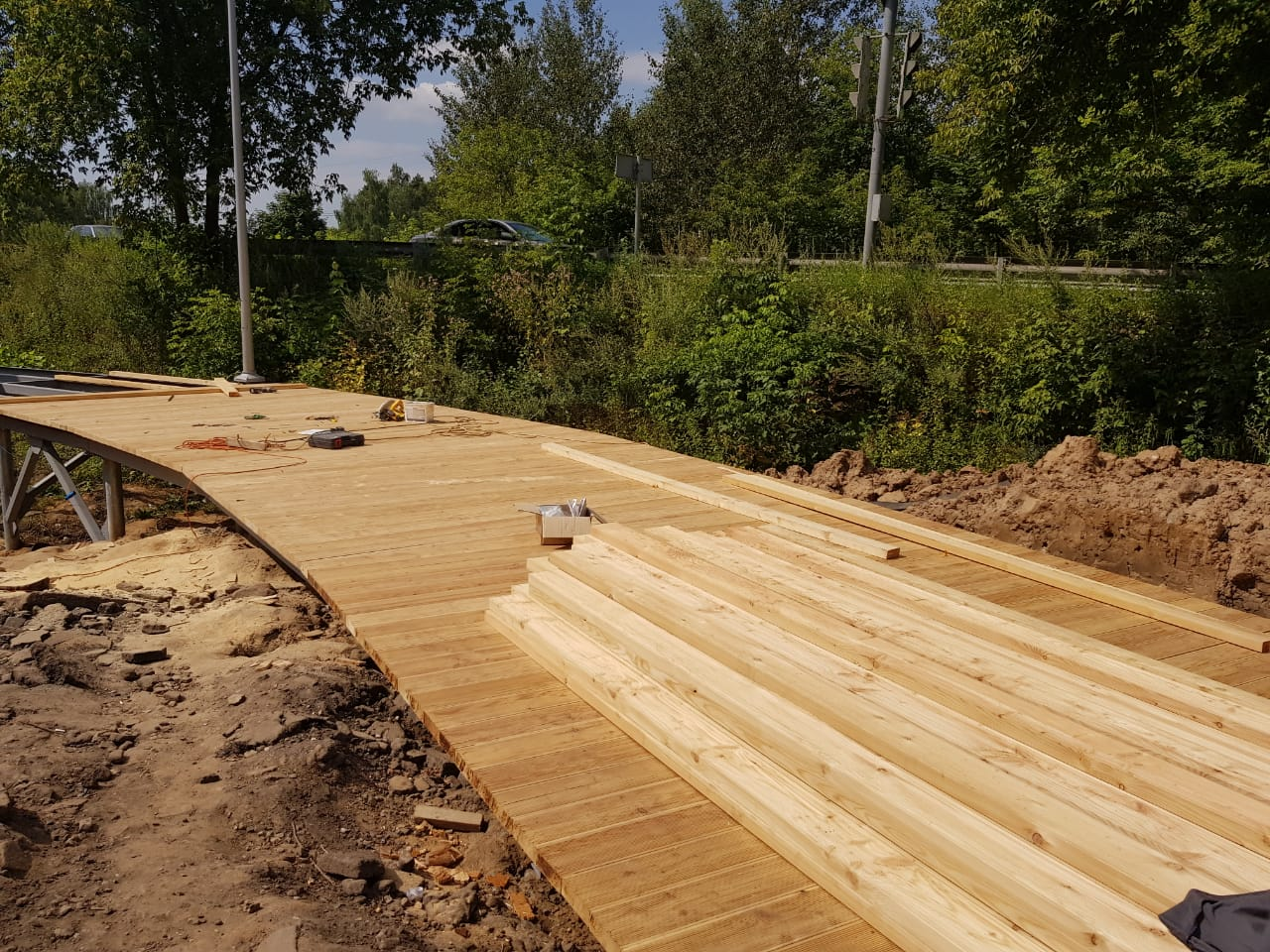 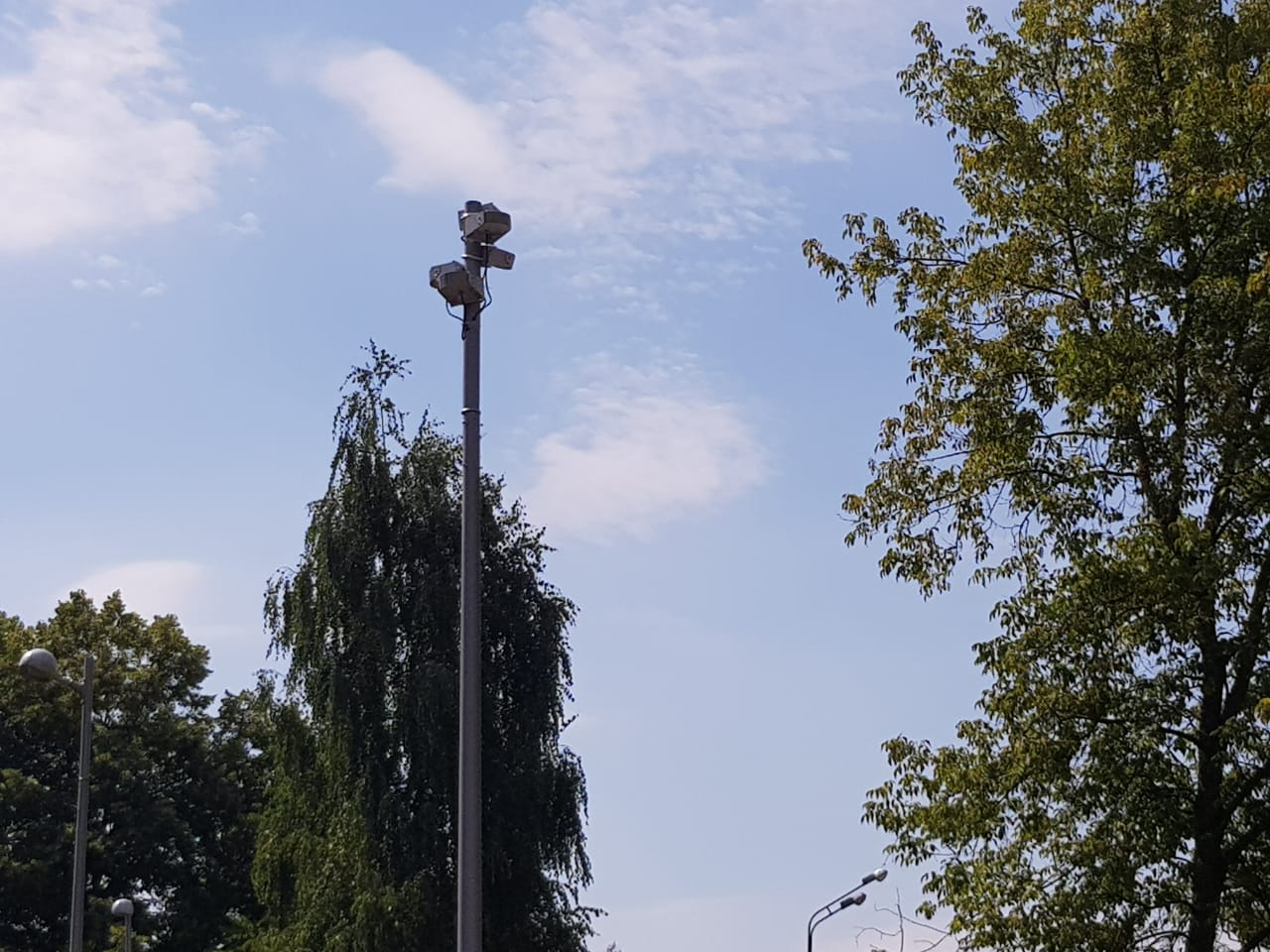 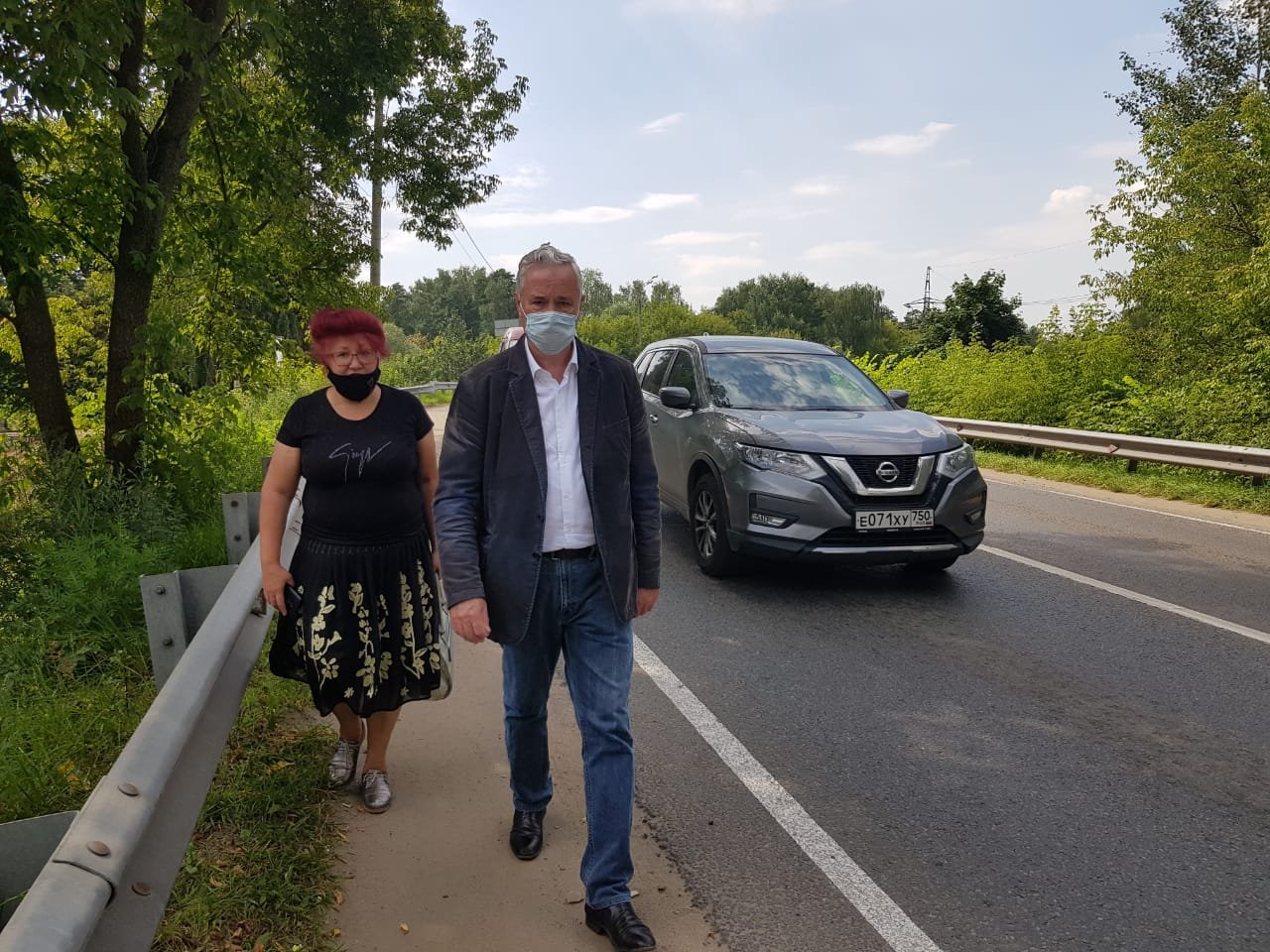 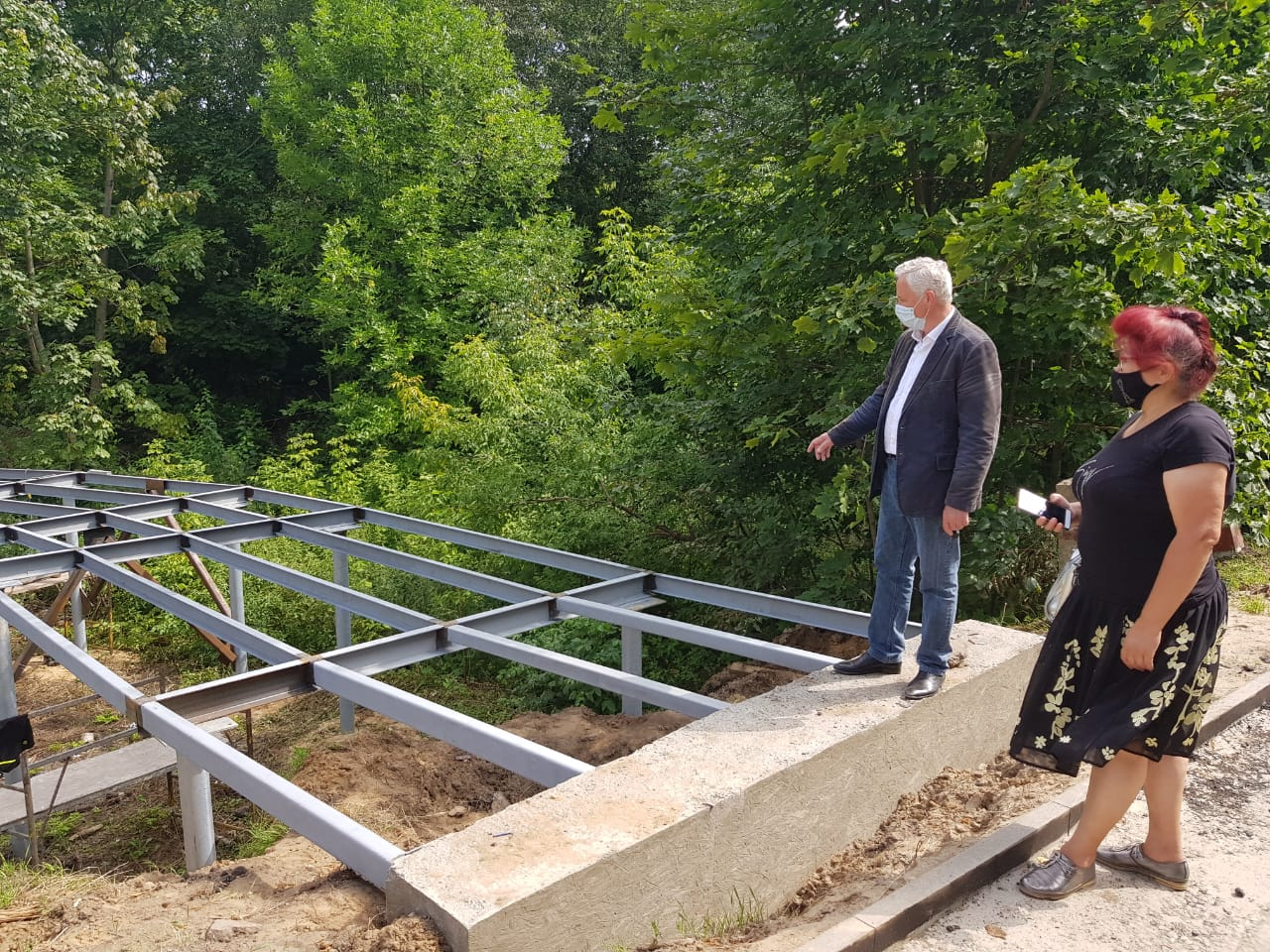 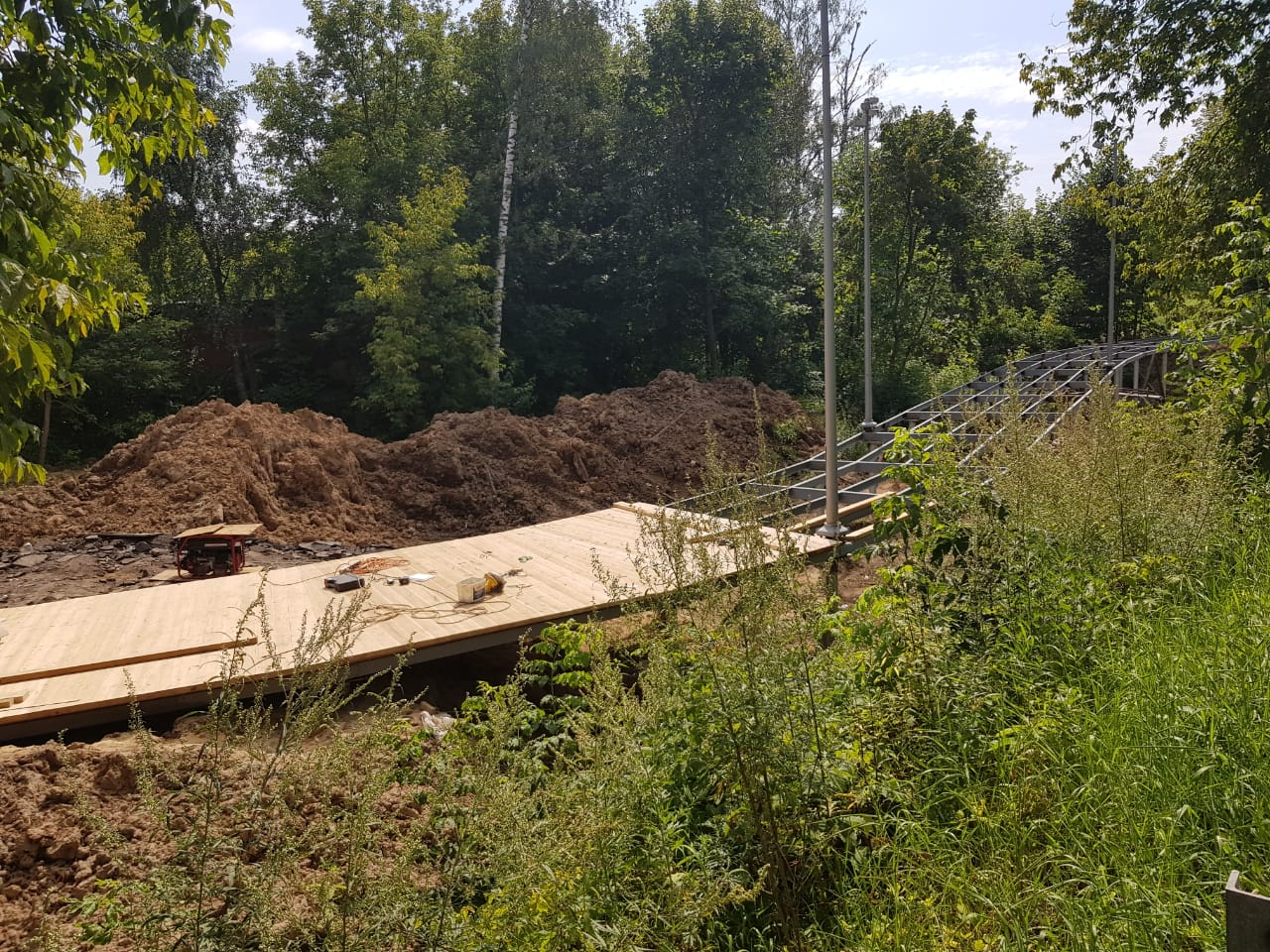 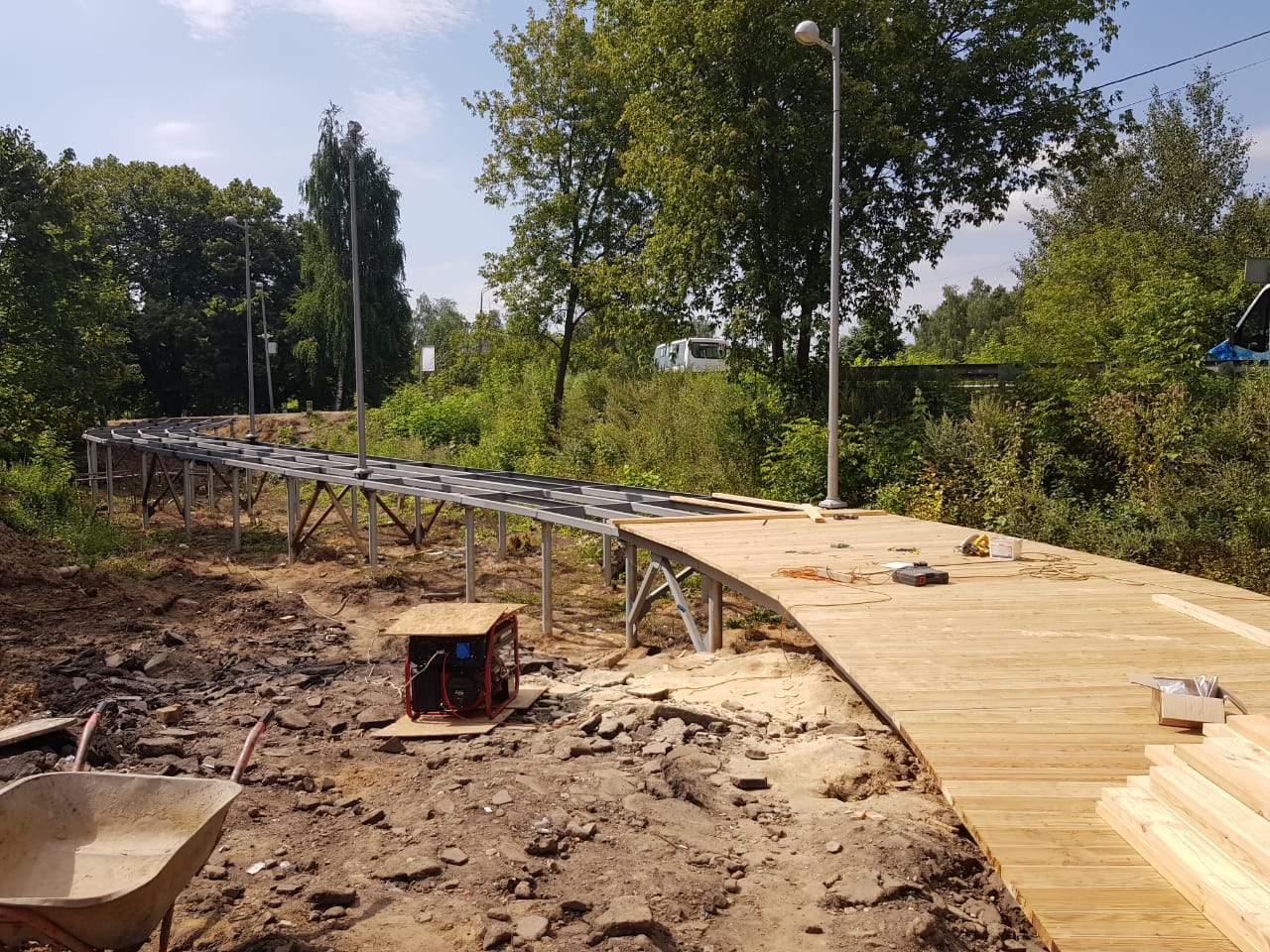 «УТВЕРЖДЕНО»Решением Совета Общественной палаты г.о. Королев Московской областиПредседатель комиссии «по ЖКХ, капитальному ремонту, контролю за качеством работы управляющих компаний, архитектуре, архитектурному облику городов, благоустройству территорий, дорожному хозяйству и транспорту» Общественной палаты г.о.Королев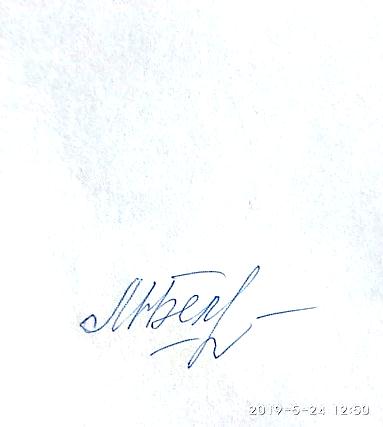 М.Н. Белозерова